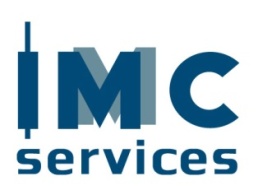 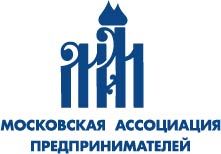 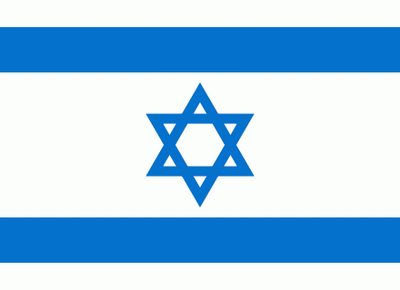 Уважаемые коллеги,Представляем вам Представительство МАП в Израиле и Средиземноморье, открытое в августе 2014 года.Несмотря на короткую и полную противостояния с соседями историю государства, Израильские компании занимают 2 место в мире по объему Hi-Tech разработок в таких секторах рынка как коммуникации, финансовые приложения, Fintech и некоторых других,  а 40% экспорта обеспечиваются за счет технологий. Эти факторы, а также близость Израиля к Европе,  обеспечивает привлекательность израильских  компаний  для международного венчурного  капитала,  по концентрации которого Израиль занимает лидирующие позиции в  мире. Израильские компании являются мировыми лидерами в области информационных технологий (Электронная коммерция, Интеллектуальные системы для Финансовых рынков, Мобильные приложения), Технологии для Агропромышленного комплекса, Опреснения/ Очистки воды. У нашей группы есть многолетний опыт работы и обширные связи с  венчурными инвесторами  и High-Tech компаниями, что позволяет реализовывать международные проекты, начиная с Прототипа до коммерческой реализации включая  финансирование start-up проектов .В нашем лице  у Вас есть надежный партнер в Израиле и Средиземноморье для решения многих вопросов, включая:Финансирование  венчурных проектов;Реализацию Hi-Tech проектов;Осуществление Проектов, ориентированных на Финансовые рынки;Поиск  делового партнера в нашем регионе; Юридическую и консультационную поддержку; Проведение Семинаров, Конференций, других мероприятий.Надеемся, что наши возможности, связи и профессиональный  опыт помогут расширить географию вашего бизнеса и интересов. 